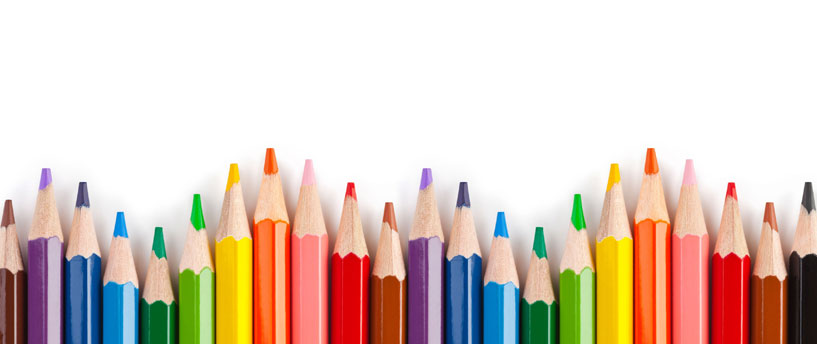 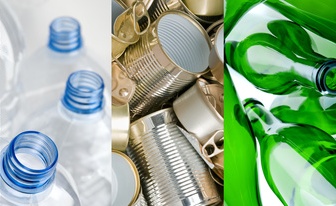 1. La matèria i les seves propietats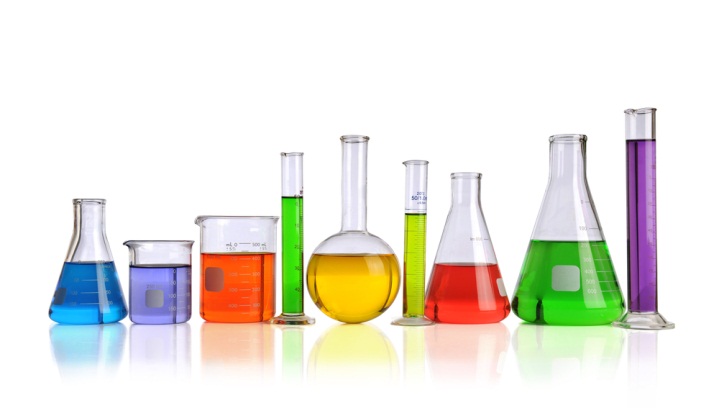 Les propietats de la matèria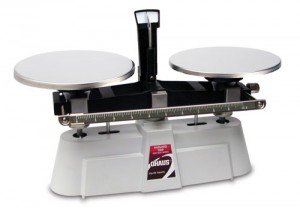 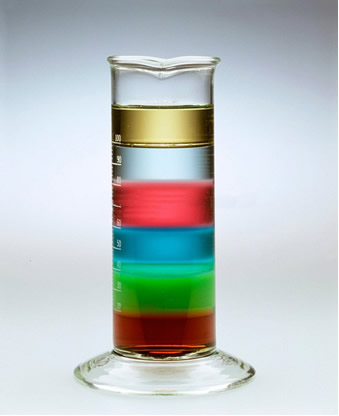 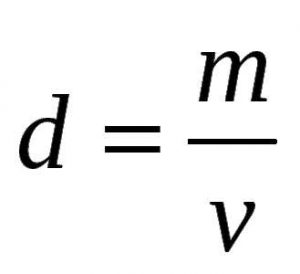 Els estats de la matèria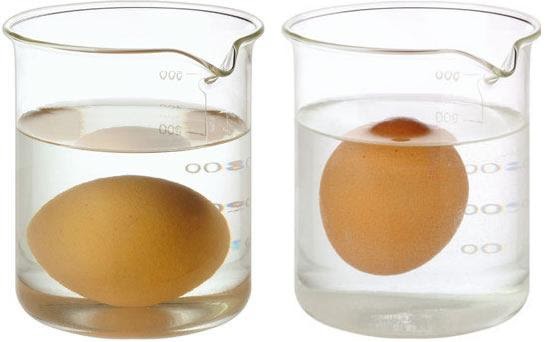 2. La composició de la matèria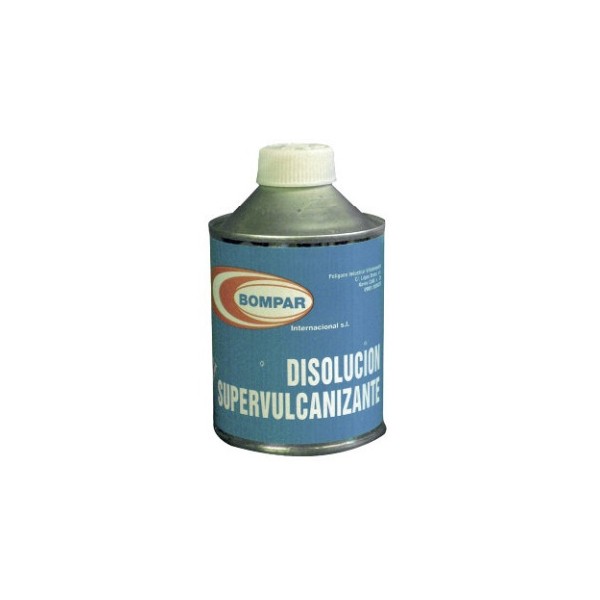 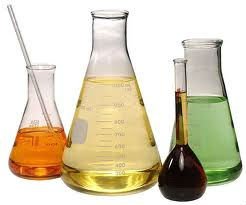 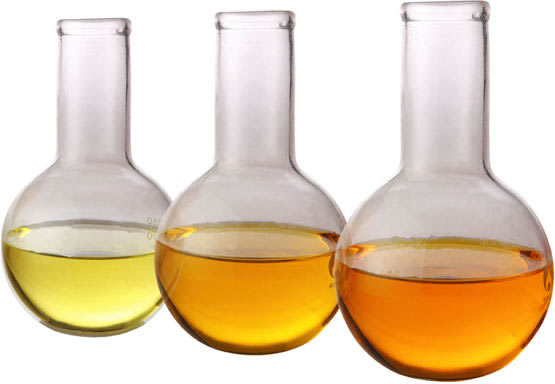 La separació de mescles3. Els canvis físics de la matèriaEls canvis físics de la matèria per forcesEls canvis físics de la matèria per temperatures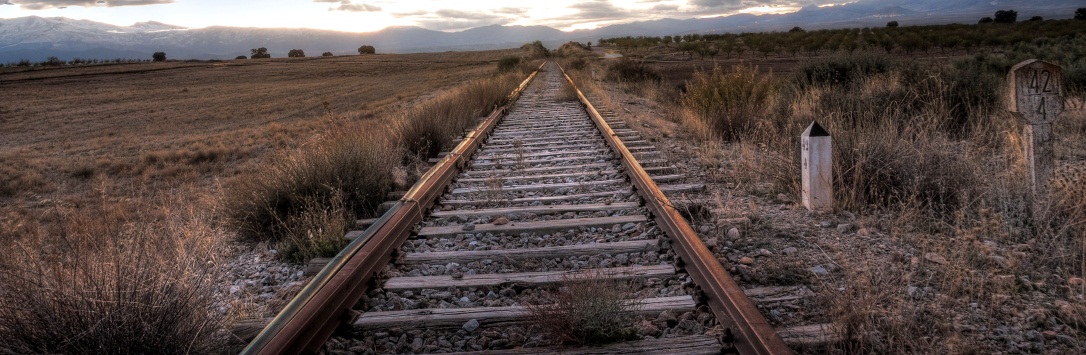 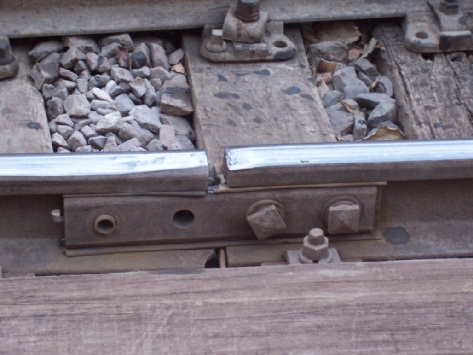 Els canvis d’estat de la matèria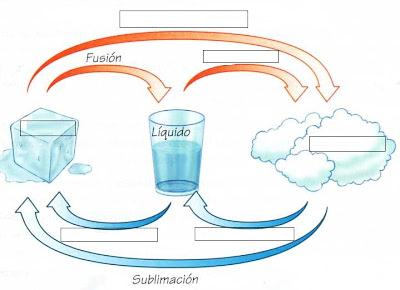 Evaporació3. Els canvis químics de la matèria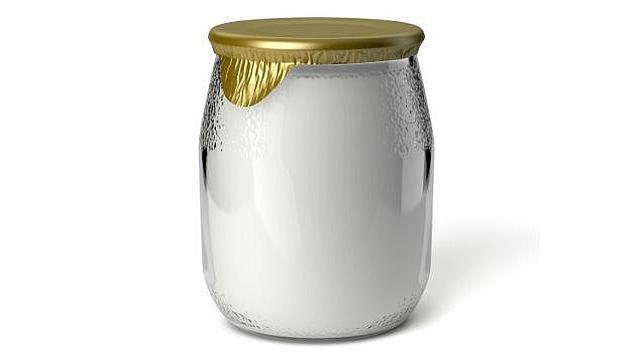 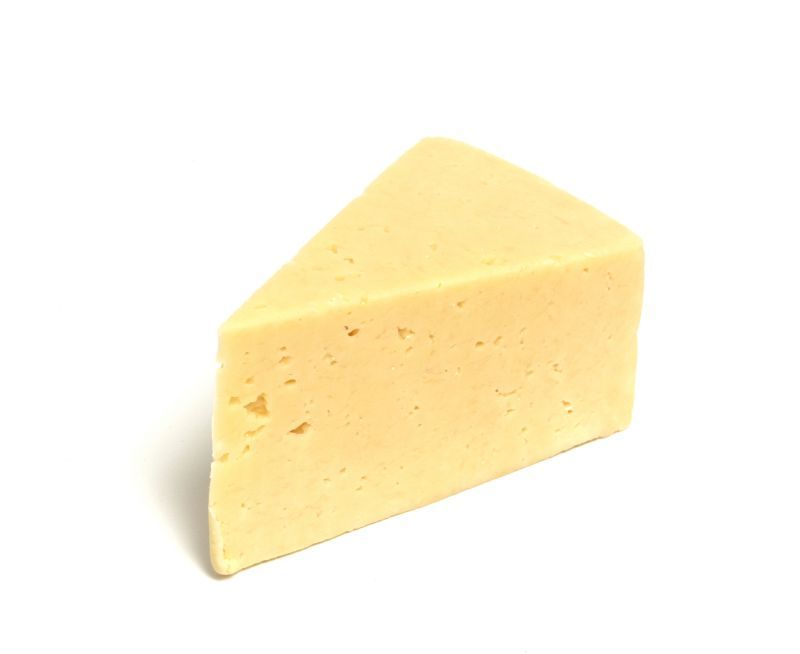 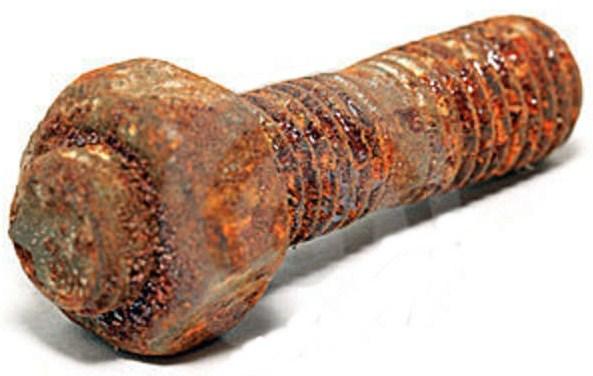 Què és la matèria? (pàg. 52)De què està formada la matèria? (pàg. 52)Enganxa la fotografia o dibuix d’un àtom (internet)Qui estudia les característiques de la matèria? (pàg. 52)Què és la massa? (pàg. 52)Quina és la unitat de mesura de la massa? (pàg. 52)Completa la taula: (pàg. 52)Quin aparell es fa servir per mesurar la massa d’un cos sòlid? Enganxa una altra fotografia diferent. (pàg. 52 i internet)Què és el volum? (pàg. 52)Quines són les unitats de mesura del volum? (pàg. 52)Completa la taula: (pàg. 52)Enganxa una fotografia de cada un dels aparells que es fan servir per mesurar el volum d’un líquid. (pàg. 52 i internet)Què és la densitat? (pàg. 52)Com es calcula la densitat d’una substància? (pàg. 52)Quines són les unitats de mesura de la densitat? (pàg. 52)Resumint, les propietats de la matèria mesurables són... (pàg. 52)Quins són els tres estats de la matèria? (pàg. 53)Completa el quadre: (pàg. 53)SÒLIDSLÍQUIDSGASOSFormaNo tenen una forma definida. Poden fluir i adaptar-se a la forma del recipient que els conté.VolumFixDigues a quin estat correspon cada dibuix: (pàg. 53)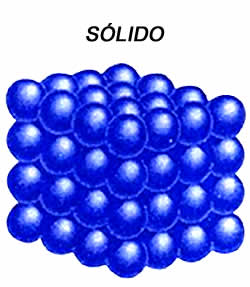 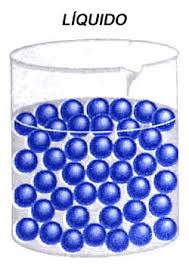 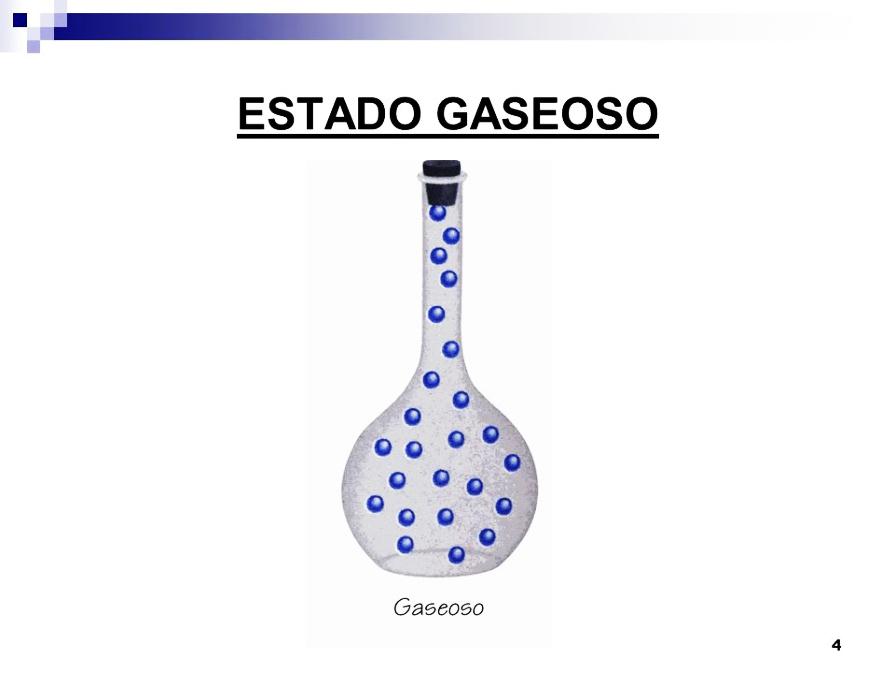 líquidMirant els tres dibuixos, quina diries que és la diferència entre els tres estats segons les partícules que els formen.(Complementa la teva resposta amb les informacions del quadre de la pàg. 53)Quan la densitat d’un cos és menor que la de l’aigua, el cos sura o s’enfonsa? (pàg. 53)La fusta és més o menys densa que l’aigua? (pàg. 53)El ferro és més o menys dens que l’aigua? (pàg. 53)Experimenta a casa i comprova si suren o si s’enfonsen a l’aigua: La matèria pot estar formada per substàncies pures o per mescles.Què és una substància pura? (pàg. 54)Què és una mescla? (pàg. 54)Digues si parlem d’una substància pura o d’una mescla: (pàg. 54 i internet)Quins tipus de mescles hi ha? (pàg. 54)Observa les mescles de les fotografies i digues si són heterogènies o homogènies: (pàg. 54)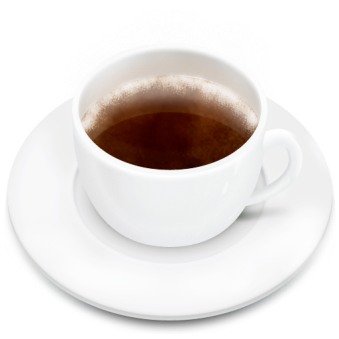 cafè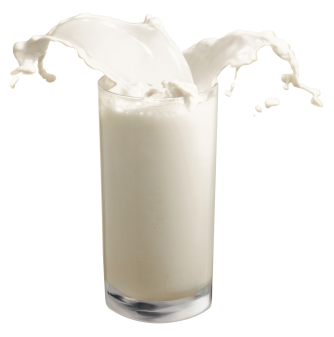 llet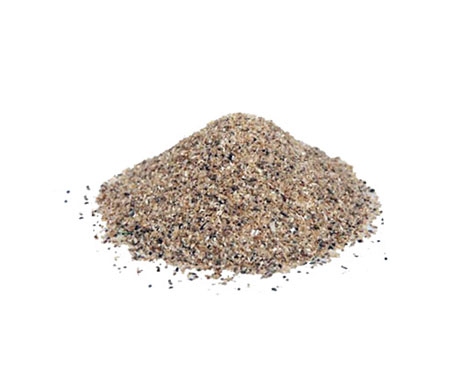 sorrahomogènia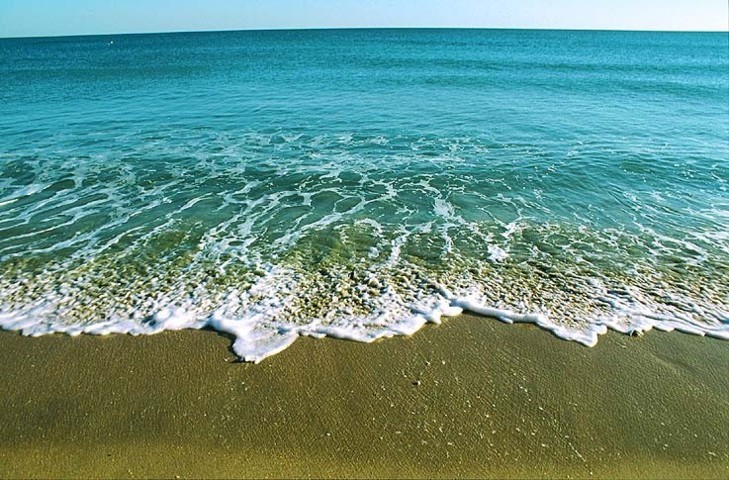 aigua de mar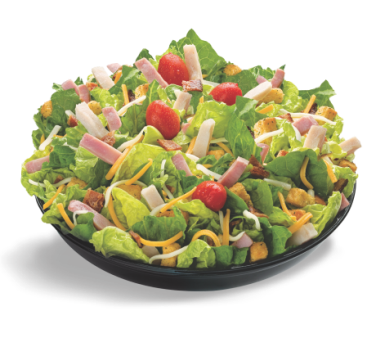 amanida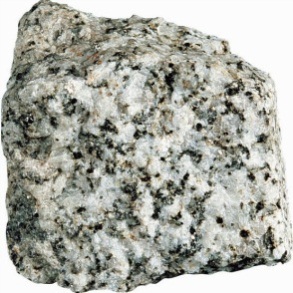 roca de granitheterogèniaQuè és una dissolució? (Busca la definició a internet perquè la del llibre és poc clarificadora)Digues tres exemples de dissolucions diferents? (pàg. 54)Els components d’una mescla es poden separar mitjançant les tècniques següents: (pàg. 55)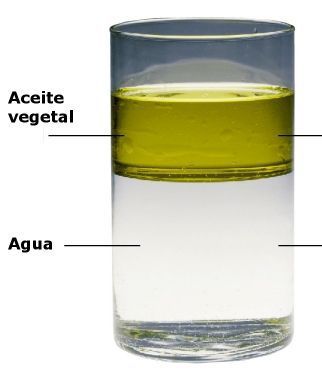 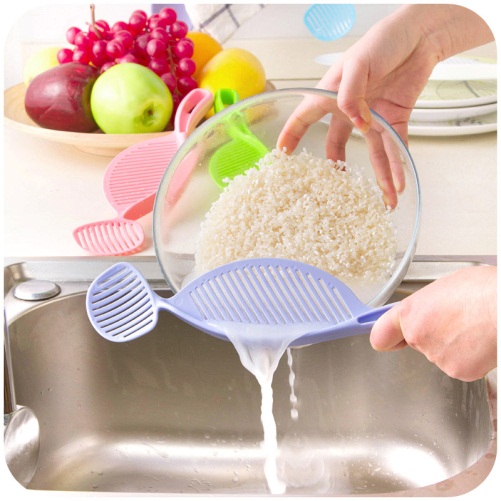 decantaciófiltracióEs deixa reposar fins que la substància més densa es diposita al fons.Es fa passar la mescla per una malla fina que reté el sòlid i deixa passar el líquid.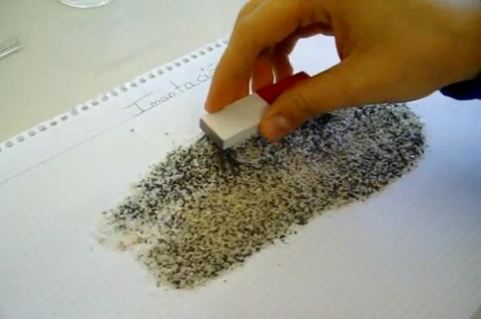 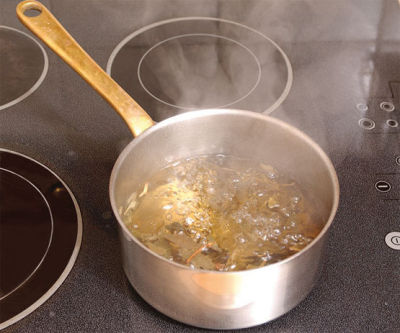 imantacióevaporacióEs fa servir un imant per separar elements de ferro d’una mescla.S’escalfa la mescla per evaporar la part líquida i concentrar la part sòlida.Digues quina tècnica faries servir per separar: (pàg. 55 i internet)Quins canvis experimenta la matèria? (pàg. 56)Completa el quadre: (pàg. 55)Afecta o modifica la forma del cos?Fa variar la composició del cos?Canvis físicsNOCanvis químicsSÍmovimentÉs el canvi de lloc o posició d’un cos.deformacióÉs el canvi que es produeix en la forma d’un cos (elàstica i plàstica).fracturaÉs el trencament d’un cos.Què és la dilatació? (pàg. 57)Què és la contracció? (pàg. 57)Per què a les vies del tren cal deixar un espai entre cada rail? (internet)Completa la taula: (pàg. 57)FusióPas de sòlid a líquid.Pas de líquid a gas.Pas de líquid a sòlid.CondensacióPas de gas a líquid.Pas de sòlid a gas.Pas de gas a sòlid.Completa amb els termes anteriors: (pàg. 57)Què és la temperatura de fusió? (pàg. 57)Què la temperatura d’ebullició? (pàg. 57)Completa la taula: (pàg. 57 i internet)substànciatemperatura de fusiótemperatura d’ebullicióaiguaor2.856º Cmercuri657º Calcohol114º CHi ha un canvi químic quan la matèria es transforma de manera que les substàncies que resulten després del canvi són diferents de les substàncies que hi havia al principi.Com s’anomenen les substàncies inicials, abans del canvi químic? (pàg. 58)Com s’anomenen les substàncies finals, després del canvi químic? (pàg. 58)Quines són les reaccions químiques espontànies? (pàg. 58)Quines són les reaccions químiques artificials? (pàg. 58)Marca, amb una creu, de quin tipus de reacció es tracta. (pàg. 58)espontàniaartificialEnfosquiment del metall en contacte amb l’aire.Ús de la benzina per fer funcionar un cotxe.Obtenció de vinagre a partir de suc de raïm.Obtenció de plàstic a partir del petroli.Quan es produeix l’oxidació? (pàg. 59)Quin gas es necessita per aconseguir una combustió? (pàg. 58)Quin gas es desprèn després d’una combustió? (pàg. 58)Què cal per aconseguir una combustió? (pàg. 58)En un incendi forestal, quin és el principal combustible quan es crema el bosc? (pàg. 58)Què cal per aconseguir la fermentació dels aliments? (pàg. 58)Marca, amb una creu, el tipus de reacció que cal per aconseguir: (pàg. 58)oxidaciócombustiófermentacióConvertir el suc de raïm en vixConvertir la llet en iogurtConvertir la fusta en carbóConvertir la llet en formatgeFer que la polpa d’una poma mossegada es faci foscaAconseguir la flama d’un encenedorConvertir el suc de raïm en vinagre